24 сентября 2021 года  в  разновозрастной  группе «Вишенка»  воспитатель               Стасюк    Наталия  Ивановна провела занятие   «Путешествие  в страну дорожных знаков»                                                посвященное   7-летию  команды  ЮПИД. В процессе занятия ребята  обсуждали дорожные ситуации, рассказывали  стихотворения, уточнили назначение сигналов светофора, собирали дорожные знаки из пазлов.В конце занятия  обобщили правила поведения на дорогах.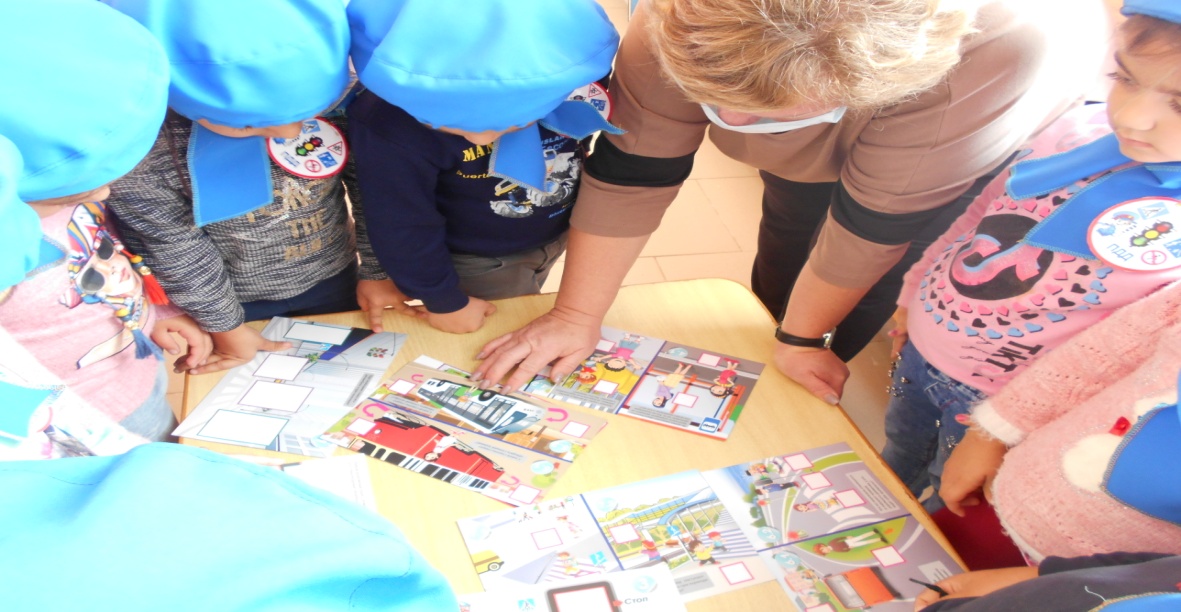 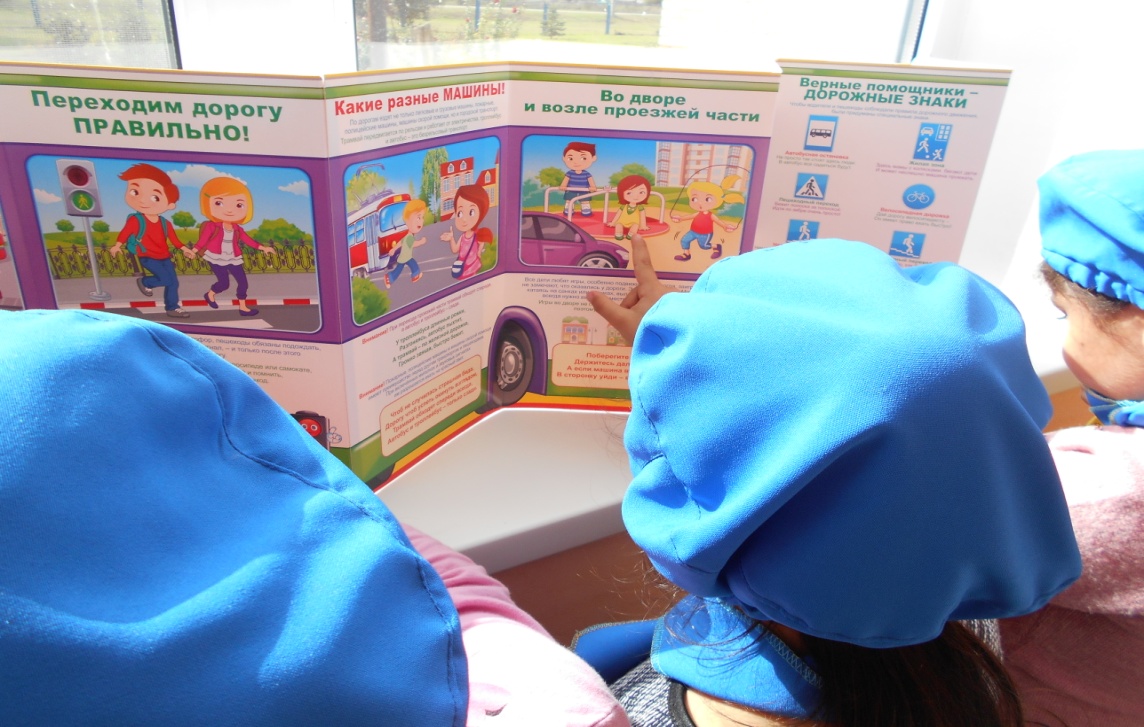 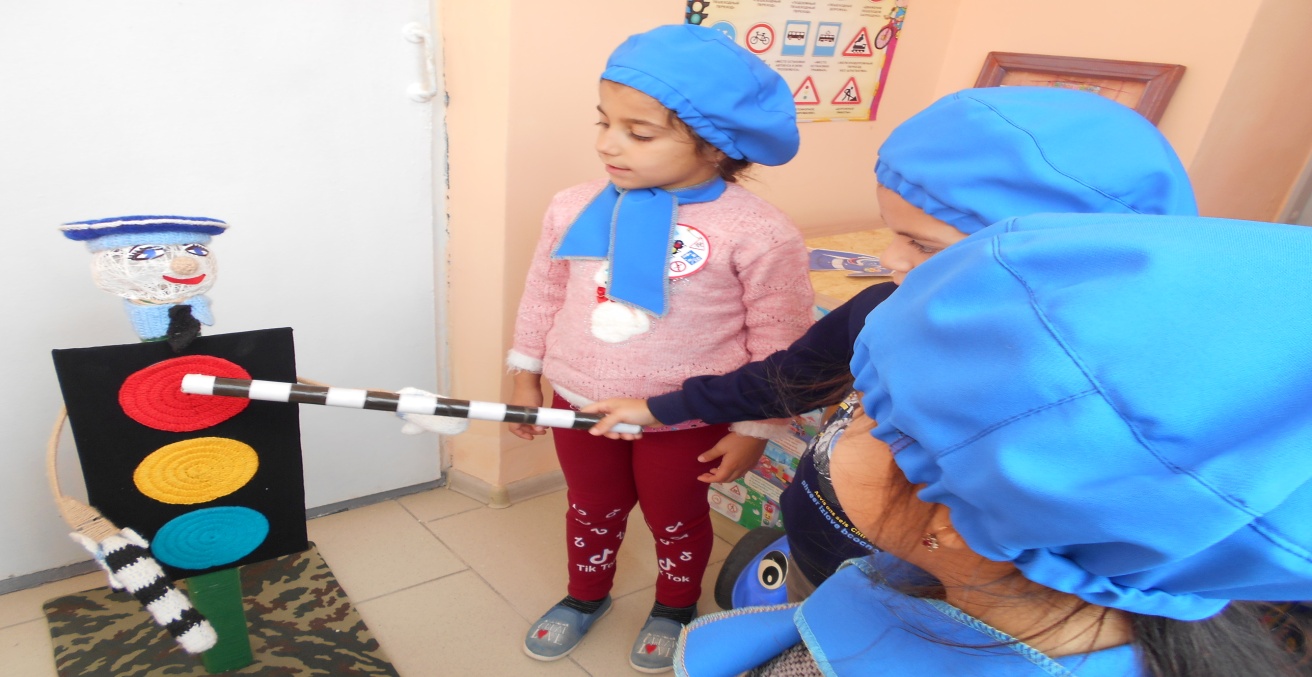 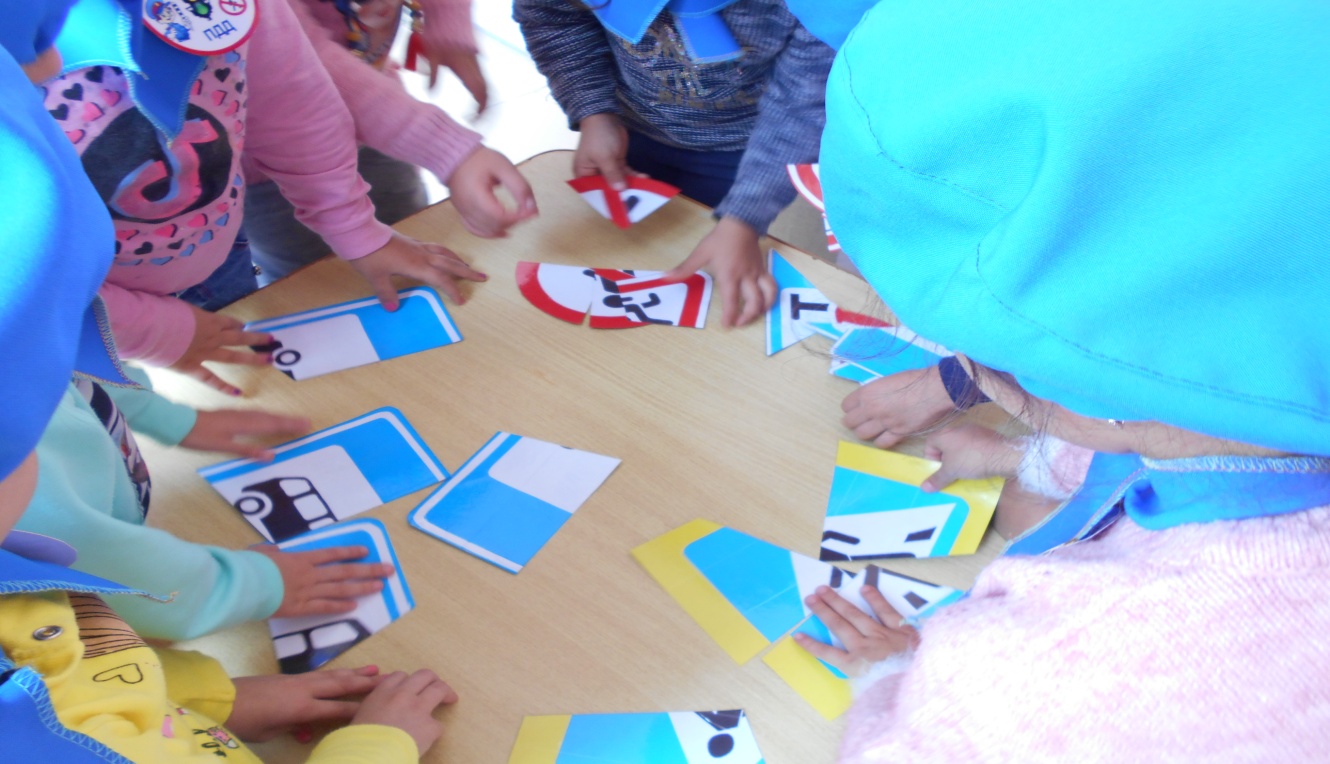 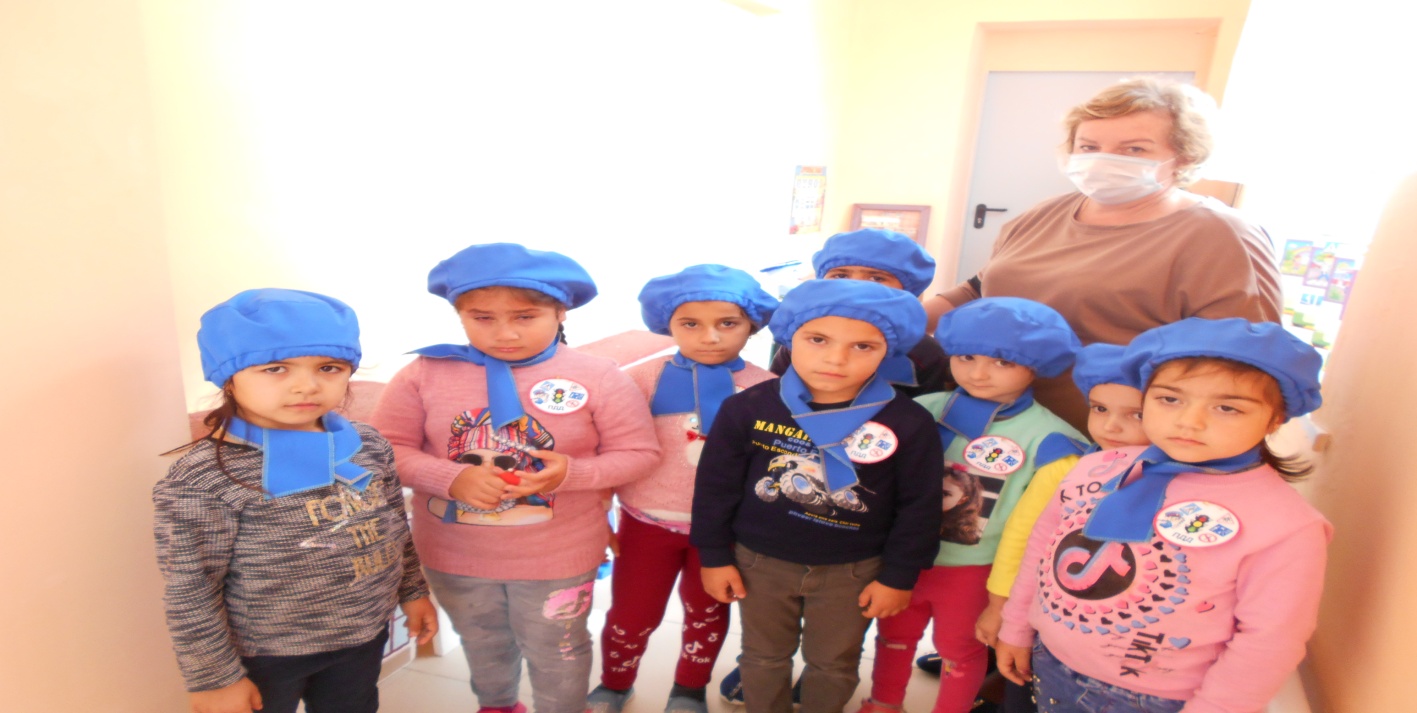 